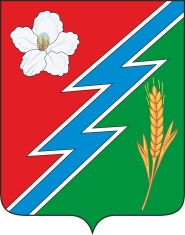 04.04.2024г. №37РОССИЙСКАЯ ФЕДЕРАЦИЯИРКУТСКАЯ ОБЛАСТЬОСИНСКИЙ МУНИЦИПАЛЬНЫЙ РАЙОНМАЙСКОЕ СЕЛЬСКОЕ ПОСЕЛЕНИЕДУМАРЕШЕНИЕО ПЕРЕДАЧЕ ОСУЩЕСТВЛЕНИЯ ЧАСТИ ПОЛНОМОЧИЙ ПО РЕШЕНИЮ ВОПРОСА МЕСТНОГО ЗНАЧЕНИЯНа основании статьи 14 Федерального закона №131 от 06 октября 2003 года «Об общих принципах организации местного самоуправления в Российский Федерации»,  руководствуясь пунктом 4 части 1 статьи 6 и статьей 32 Устава МО «Майск», Дума муниципального образования «Майск» РЕШИЛА:1. Передать часть полномочий администрации МО «Майск» администрации Осинского муниципального района в части обеспечения населения водоснабжением только через действующую систему централизованного водоснабжения МО « Майск».2. Объем межбюджетных трансфертов составляет 5 000 (пять тысяч) рублей. 3.Настоящее Решение опубликовать в «Вестнике» муниципального      образования «Майск» и на официального сайта МО «Майск» www. maisk-adm.ru 4. Настоящее	решение   вступает в силу после официального   опубликования (обнародования).Председатель Думы муниципального образования «Майск»С.А. Воронов